Inhalt1.	Das Dokument als Ganzes	22.	Automatische Seitenzahlen	23.	Automatische Fußnoten	23.1.	Fußnoten erstellen:	23.2.	Fußnote entfernen:	24.	Quellendatenbank erstellen	34.1.	Quelle neu:	34.2.	Quelle bereits aufgenommen:	35.	Überschriften und Titel formatieren	46.	Gliederung  ansehen und prüfen	47.	Numerierung der Kapitelüberschriften	58.	Inhaltsverzeichnis erstellen und einfügen	68.1.	Inhaltsverzeichnis aktualisieren	69.	Deckblatt einfügen	69.1.	Eigene Deckblätter	610.	Literaturverzeichnis einfügen	711.	Sonstiges	7Das Dokument als GanzesUm zu einem sachlich und formal gut gegliederten Dokument zu gelangen, sind natürlich alle Punkte, die im Unterricht behandelt wurden, sorgfältig zu beachten. Die im Folgenden vorgestellte Vorgehensweise ersetzt die inhaltliche Arbeit an der Gliederung nicht, sie vereinfacht lediglich die Erstellung des druckbaren Dokuments. Es geht auch ohne die automatisierten Funktionen einer modernen Textverarbeitung. Eines sollte aber beachtet werden: Ein Dokument ist stets ein Ganzes. Es ist eine Datei. Niemals werden Seiten einzeln abgespeichert, damit der Überblick nicht verloren geht.Automatische SeitenzahlenMenü Einfügen  Seitenzahl  gewünschtes Format In der Regel wird hier Seitenende, Mitte oder Rechts gewählt. 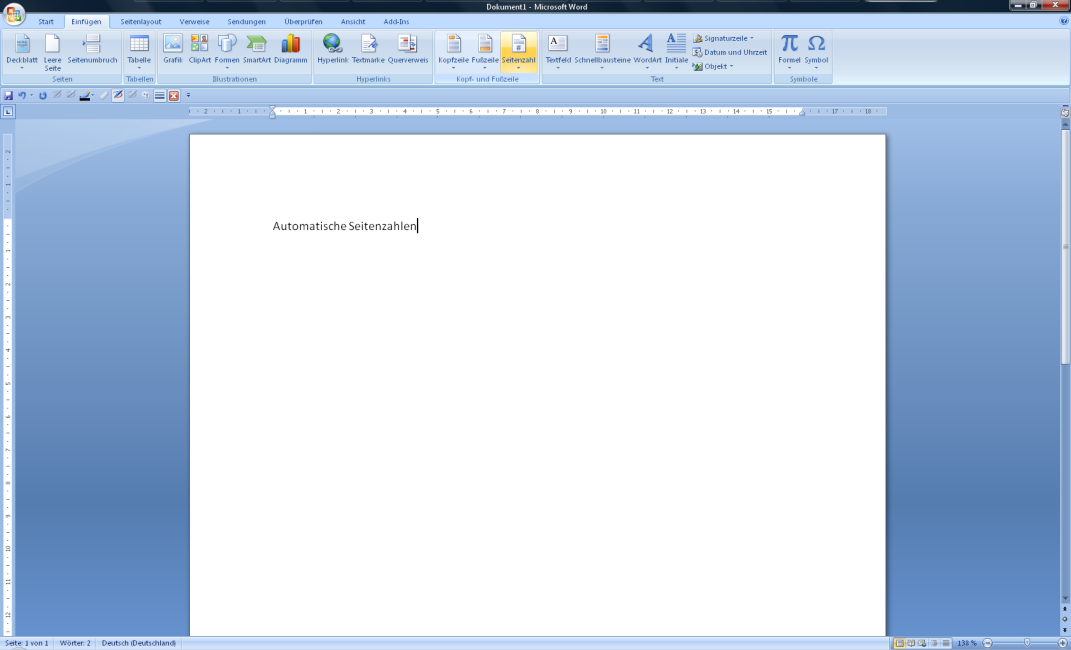 Automatische FußnotenFußnoten erstellen:Fußnoten sind elementarer Bestandteil einer wissenschaftlichen Arbeit, wenn mit der DIN-Zitierweise gearbeitet wird. Dazu wird mitMenü Verweise  Fußnote einfügen Fußnote gemäß DIN-Zitierweise bearbeitendie Fußnote eingefügt.Fußnote entfernen:  Index-Zahl im Text löschen. Achtung: Hierbei wird der ganze Fußnoten-Text entfernt, nicht nur der Index!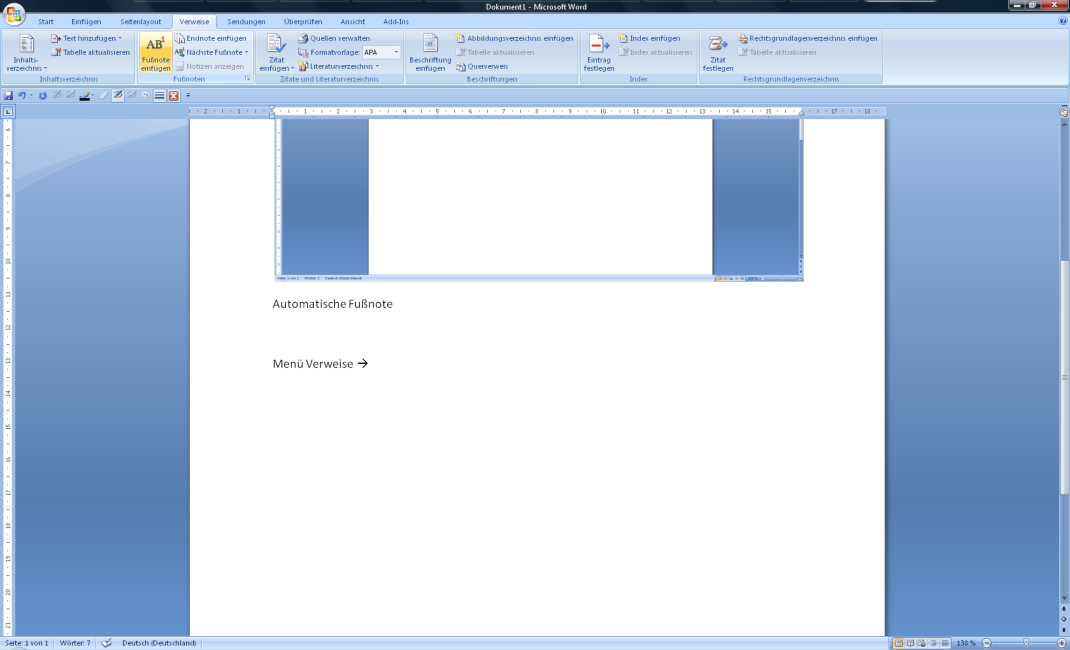 Quellendatenbank erstellenQuelle neu:Menü Verweise  Zitat einfügen Neue Quelle hinzufügen  Quelle erstellen Formular ausfüllen und ok klicken. Word legt damit einen neuen Datensatz in der Quellendatenbank an.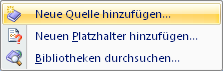 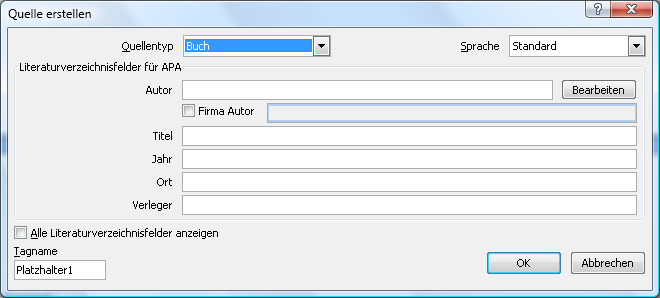  Quelle bereits aufgenommen:Im Normalfall werden bei wiederholenden Quellen die Abkürzungen ebenda / ebd. (Bezug zu einer bereits von derselben Seite direkt davor bereits zitierten Quelle) oder a.a.o. (Bezug zu einer anderen Stelle derselben vorherigen Quelle)  verwendet. Soll dennoch die Quelle nochmals eingefügt werden kann dies mitMenü Verweise  Zitat einfügen Bibliothek durchsuchenvereinfacht werden. Eine ordentliche Verwaltung der Quellen in der Quellendatenbank von Word erlaubt eine einfache Erstellung des Literaturverzeichnisses (siehe dazu Punkt 10, S.6).Überschriften und Titel formatierenBeiden sollte automatisch eine Formatierung zugewiesen werden. In der Regel wird ein Deckblatt eingefügt (siehe Punkt 9, S. 6). Ein Titel ist daher meist nicht erforderlich. Zur Formatierung  benutzt man die vorgesehenen Formatvorlagen  aus dem Startmenü. Die Überschriftenformatierung ist notwendig für die Erstellung des Inhaltsverzeichnisses (Punkt 8, S.6).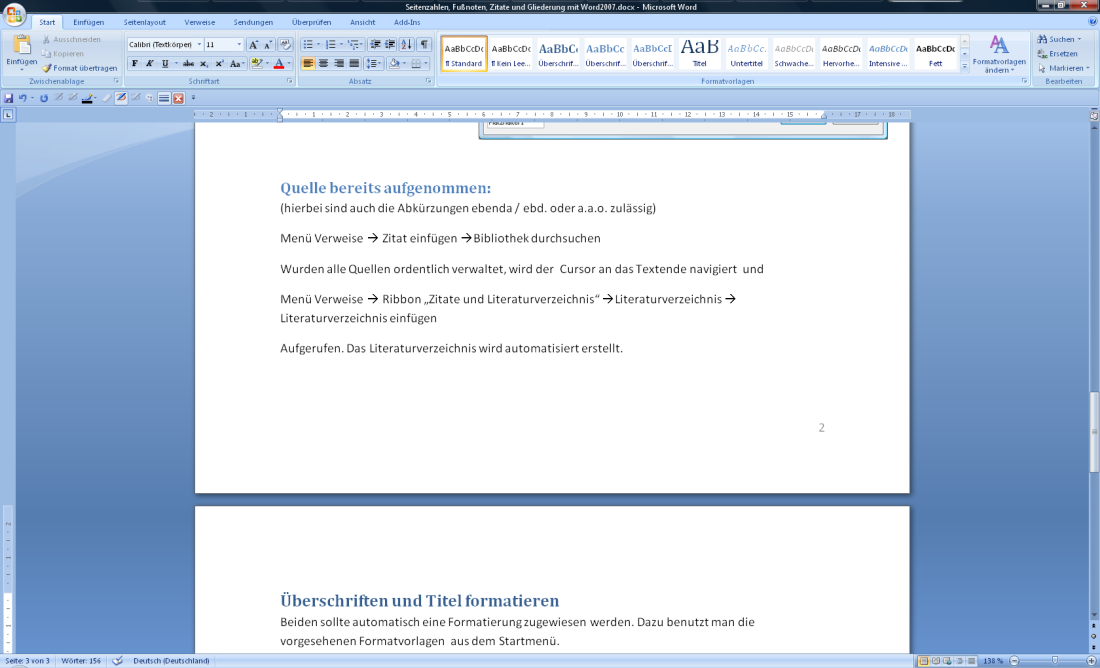 Gliederung  ansehen und prüfenHiermit kann stets der Überblick über die Gliederungsstruktur des Dokumentes gehalten werden.Menü Ansicht  Ribbon Dokumentenansicht  Gliederung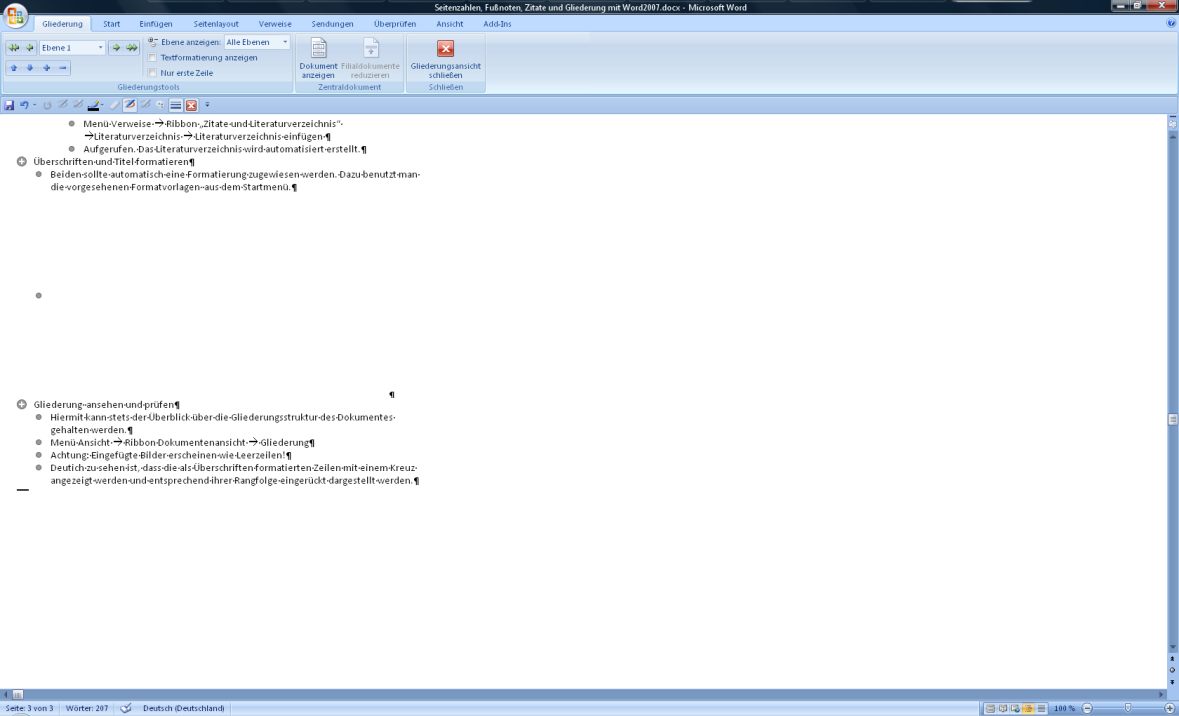 Achtung: Eingefügte Bilder erscheinen wie Leerzeilen!Deutlich zu sehen ist, dass die als Überschriften formatierten Zeilen mit einem Kreuz angezeigt werden und entsprechend ihrer Rangfolge eingerückt dargestellt werden. Numerierung der KapitelüberschriftenDie eleganteste Möglichkeit ist es, hierfür eine eigene Formatvorlage zu erstelle. Es geht aber auch zu „Fuß“ oder auf folgendem Weg:Gesamtes Dokument  ohne Titel  markierenMenü Start  Absatz  Liste mit mehreren Ebenen  Dezimalgliederung anwählen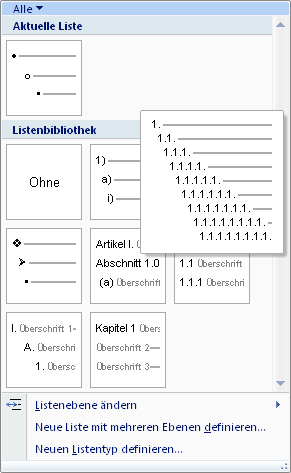 Leider muß diese für die Absätze – nicht die Überschriften – einzeln zurückgesetzt werden, also auf ohne gesetzt werden (markieren, dann ohne anklicken). Ggf. ist der Absatzeinzug nachzuarbeiten.Anschließend werden die Unterüberschriften mit Listenebene ändern  in dem PopUp-Menü auf die Ebene 2 (1.1) oder 3 (1.1.1) oder 4 (1.1.1.1) usw. gesetzt. Die Hauptüberschriften bleiben bei Ebene 1. Überschrift markieren Menü Start  Absatz  Liste mit mehreren Ebenen Listenebene ändern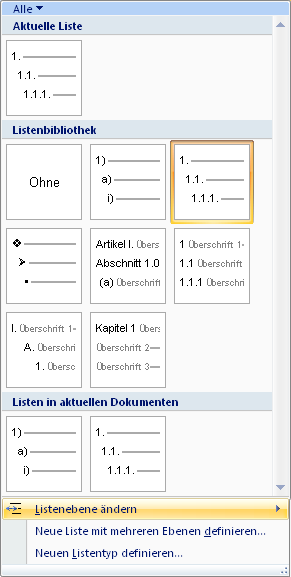 Inhaltsverzeichnis erstellen und einfügenUm ein Inhaltsverzeichnis automatisch zu erstellen, sollte das Dokument vollständig vorliegen, alle Überschriften müssen formatiert sein, die Seitenzahlen wurden eingefügt und die Dezimalgliederung wurde durchgeführt.Zunächst wechselt man an die Stelle im Text, an die eingefügt werden soll. Das ist in der Regel der Dokumentenanfang. Dann erfolgtMenü Verweise  Ribbon Inhaltsverzeichnis  gewünschtes Format wählen, doppelklicken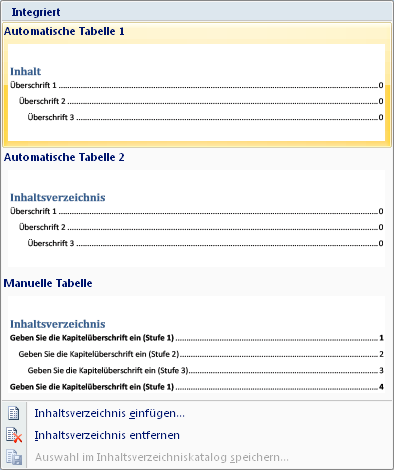 Inhaltsverzeichnis aktualisierenWird an den Textüberschriften weiter gearbeitet, muß das  Inhaltsverzeichnis aktualisiert werden. Dazu die Inhaltsverzeichnis – Tabelle anklicken,  links oben erscheint der Reiter mit der Aktualisierungsoption.Deckblatt einfügenEinfach kann eine Word-Deckblattvorlage eingefügt werden:Menü Einfügen  Format auswählen  Deckblatt editieren.Das Deckblatt erhält automatisch keine Seitenzahl und wird standardmäßig vor der Seite 1 eingefügt.Eigene DeckblätterEigene Deckblätter können auf einfache Weise dem Word-Deckblatt-Katalog zugefügt werden. Markieren Sie ihren Deckblatt-Entwurf oder das vorgeschriebene Deckblatt vom Infoportal vollständig und  fügen Sie mit Menü Einfügen  Ribbon Seiten  Deckblatt  Auswahl im Deckblattkatalog speichern (nach unten scrollen)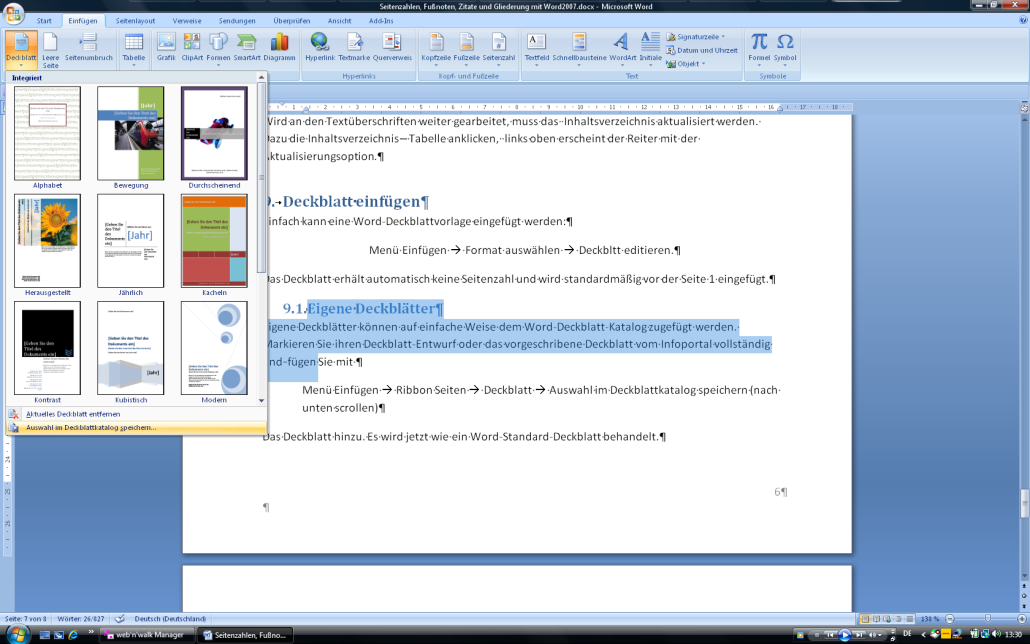 das Deckblatt hinzu. Es wird jetzt wie ein Word2007 Standard-Deckblatt behandelt.Literaturverzeichnis einfügenWurden alle Quellen ordentlich verwaltet, wird der  Cursor an das Textende hinter die Schlußbemerkungen navigiert  und die BefehlsfolgeMenü Verweise  Ribbon „Zitate und Literaturverzeichnis“ Literaturverzeichnis  Literaturverzeichnis einfügen aufgerufen. Das Literaturverzeichnis wird automatisiert erstellt, sofern die Quellendatenbank ordentlich gefüllt wurde.SonstigesHinter das Literaturverzeichnis werden zum Schluß der Anhang (wenn vorhanden) und die abzugebende Versicherung und Einverständniserklärung einfügt.Damit  der Anhang, die Versicherung und die Einverständniserklärung jeweils auf einer eigenen Seite beginnt, wird jeweils davor mit <STRG><RETURN> oderMenü Einfügen  Ribbon Seiten  Seitenumbruch	ein neuer Seitenumbruch erzeugt.Seitenzahlen, Fußnoten, Zitate, Gliederung und Inhaltsverzeichnis mit Word2007 automatisch verwaltenEine Hilfe zur Formatierung des Fachberichtes und der Seminararbeit© Kooperative Gesamtschule Sehnde 2010